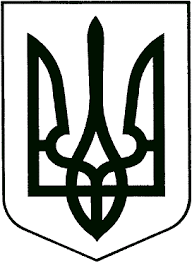 ЗВЯГЕЛЬСЬКА МІСЬКА РАДАРІШЕННЯ сорок третя сесія			    		                  восьмого скликання            _______________                                                                    № ______Про звіти посадових осіб міської ради, яких вона обирає або затверджує Керуючись пунктом 11 частини першої статті 26 Закону України «Про місцеве самоврядування в Україні», заслухавши звіти секретаря міської ради Гвозденко О.В., заступників міського голови Борис Н.П., Гудзь І.Л., Якубова В.О., керуючого справами виконавчого комітету місьокї ради Долю О.П., міська рада ВИРІШИЛА1. Звіти секретаря міської ради Гвозденко О.В., заступників міського голови Борис Н.П., Гудзь І.Л., Якубова В.О., керуючого справами виконавчого комітету місьокї ради Долі О.П. взяти до уваги.2. Відділу інформації міської ради оприлюднити звіти зазначених посадових осіб на офіційному сайті міської ради.Міський голова							         Микола БОРОВЕЦЬ 